ЧЕРКАСЬКА ОБЛАСНА РАДАГОЛОВАР О З П О Р Я Д Ж Е Н Н Я07.09.2022                                                                                          № 245-рПро призначення виконувачем обов’язківректора ГУБЕНКО І.Я.Відповідно до статті 55 Закону України «Про місцеве самоврядування
в Україні», підпункту 3 пункту 3 рішення обласної ради від 16.12.2016 
№ 10-18/VIІ «Про управління суб’єктами та об’єктами спільної власності територіальних громад сіл, селищ, міст Черкаської області» (із змінами), 
враховуючи заяву Губенко І.Я. від 06.09.2022:1. ПРИЗНАЧИТИ ГУБЕНКО Інну Яківну виконувачем обов’язків ректора Черкаської медичної академії, з 13.09.2022, на строк до видання розпорядження голови обласної ради про звільнення її від виконання обов’язків ректора.2. Контроль за виконанням розпорядження покласти на управління юридичного забезпечення та роботи з персоналом виконавчого апарату обласної ради.Голова									А. ПІДГОРНИЙ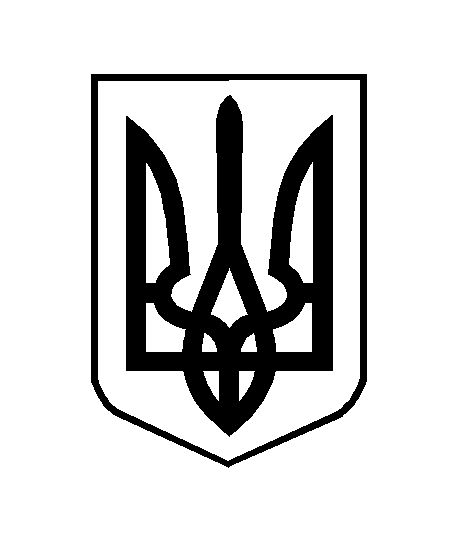 